Formulaire de dénonciation de violence ou d’intimidationÀ l’usage des parents ou des témoinsDate de l’événement :           Heure de l’événement :      Lieu de l’événement :      Nom de la personne qui déclare l’événement :      	Lien :     Numéro de téléphone:      Victime présuméeNom, prénom :      	Groupe/classe:      	Auteur présumé de l’agressionNom, prénom de la personne qui a agressé :      	Niveau, groupe/classe :      Nom, prénom du ou des complice(s), s’il y a lieu :      Témoin(s)Nom, prénom des témoins, s’il y a lieu :      Nature de l’acte poséAtteinte à l’intégrité physique, violence physiqueAtteinte morale ou psychologique, violence verbaleAtteinte à la vie sociale, violence indirecteAtteinte à la vie privéeInformations complémentaires :Date de transmission de cette déclaration :      L’information sera traitée avec diligence par l’équipe-école. Une évaluation plus approfondie permettra de déterminer si la situation est un acte de violence ou d’intimidation. Les interventions nécessaires seront faites par l’école, selon le cas.Merci de nous aider à faire de notre école un milieu sain et sécuritaire pour tous!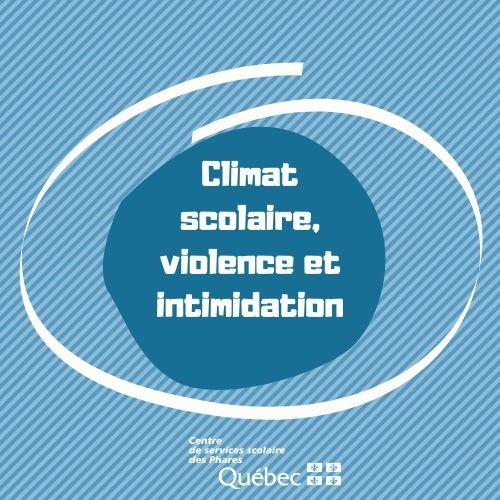 École :   Primaire  Secondaire  Agresser physiquement à mains nues (bagarre, coup de poing, etc.)  Vol, extorsion, menaces   Attouchement sexuel  Agresser physiquement avec une arme (blanche, bâton, chaîne, etc.)  Autre (spécifiez) :        Humilier, ridiculiser, rabaisser, dénigrer, insulter  Harceler, traquer  Propos à caractère sexuel  Se moquer, taquiner, agacer  Autre (spécifiez) :        Exclure, isoler, ignorer  Briser une réputation ou y nuire  Répandre des rumeurs, commérer, raconter des mensonges sur une personne  Autre (spécifiez) :            Filmer, photographier quelqu’un à son insu et l’afficher ou le diffuser  Afficher, envoyer un message, une photo ou une vidéo préjudiciable